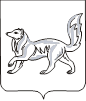 АДМИНИСТРАЦИЯ ТУРУХАНСКОГО РАЙОНАКРАСНОЯРСКОГО КРАЯП О С Т А Н О В Л Е Н И Е                                                     с. Туруханск                                        №            - пО внесении изменений в постановление администрации Туруханского района от 11.08.2017 № 1142-п «Об утверждении административного регламента предоставления муниципальной услуги по приему документов и выдаче решений о переводе или об отказе в переводе жилого помещения в нежилое или нежилого помещения в жилое помещение»	Во исполнение Федерального закона от 27.07.2010 № 210-ФЗ «Об организации предоставления государственных и муниципальных услуг», на основании   Федерального  закона  Российской  Федерации  от  29.05.2019           № 116-ФЗ «О внесении изменений в Жилищный кодекс Российской Федерации», с целью приведения нормативных правовых актов администрации Туруханского района в соответствие с действующим законодательством, руководствуясь статьями 47, 48 Устава муниципального образования Туруханский район, ПОСТАНОВЛЯЮ:Внести в приложение к постановлению администрации Туруханского района от 11.08.2017 № 1142-п «Об утверждении административного регламента предоставления муниципальной услуги по приему документов и выдаче решений о переводе или об отказе в переводе жилого помещения в нежилое или нежилого помещения в жилое помещение» (далее – Регламент) следующие изменения: пункт 2.6 Регламента дополнить подпунктами 7, 8 следующего содержания:«7) протокол общего собрания собственников помещений в многоквартирном доме, содержащий решение об их согласии на перевод жилого помещения в нежилое помещение;8)  согласие каждого собственника всех помещений, примыкающих к переводимому помещению, на перевод жилого помещения в нежилое помещение.»; подпункт 5 пункта 2.8 Регламента изложить в следующей редакции:	«5) несоответствия проекта переустройства и (или) перепланировки помещения в многоквартирном доме требованиям законодательства.»; пункт 5.1 Регламента дополнить подпунктами 8, 9, 10 следующего содержания:«8) нарушение срока или порядка выдачи документов по результатам предоставления государственной или муниципальной услуги; 9) приостановление  предоставления  государственной или муниципальной услуги, если основания приостановления не предусмотрены федеральными законами и принятыми в соответствии с ними иными нормативными правовыми актами Российской Федерации, законами и иными нормативными правовыми актами субъектов Российской Федерации, муниципальными правовыми актами. В указанном случае досудебное (внесудебное) обжалование заявителем решений и действий (бездействия) многофункционального центра, работника многофункционального центра возможно в случае, если на многофункциональный центр, решения и действия (бездействие) которого обжалуются, возложена функция по предоставлению соответствующих государственных или муниципальных услуг в полном объеме в порядке, определенном частью 1.3 статьи 16 Федерального закона от 27.07.2010 № 210-ФЗ «Об организации предоставления государственных и муниципальных услуг»;10) требование у заявителя при предоставлении государственной или муниципальной услуги документов или информации, отсутствие и (или) недостоверность которых не указывались при первоначальном отказе в приеме документов, необходимых для предоставления государственной или муниципальной услуги, либо в предоставлении государственной или муниципальной услуги, за исключением случаев, предусмотренных пунктом 4 части 1 статьи 7 Федерального закона от 27.07.2010 № 210-ФЗ «Об организации предоставления государственных и муниципальных услуг». В указанном случае досудебное (внесудебное) обжалование заявителем решений и действий (бездействия) многофункционального центра, работника многофункционального центра возможно в случае, если на многофункциональный центр, решения и действия (бездействие) которого обжалуются, возложена функция по предоставлению соответствующих государственных или муниципальных услуг в полном объеме в порядке, определенном частью 1.3 статьи 16 Федерального закона от 27.07.2010 № 210-ФЗ «Об организации предоставления государственных и муниципальных услуг».»;1.4. подпункт 3 пункта 5.1 Регламента изложить в следующей редакции:«3) требование у заявителя документов или информации либо осуществления действий, представление или осуществление которых не предусмотрено нормативными правовыми актами Российской Федерации, нормативными правовыми актами субъектов Российской Федерации, муниципальными правовыми актами для предоставления государственной или муниципальной услуги;Общему отделу администрации Туруханского района (Е.А. Кунстман)   опубликовать   данное   постановление   в   общественно-политической газете Туруханского района «Маяк Севера» и разместить на официальном сайте муниципального образования Туруханский район в сети Интернет.Контроль за исполнением настоящего постановления возложить на заместителя Главы Туруханского района О.С. Вершинину.Постановление вступает в силу после официального опубликования в общественно-политической газете Туруханского района «Маяк Севера».Глава Туруханского района                                                               О.И. Шереметьев